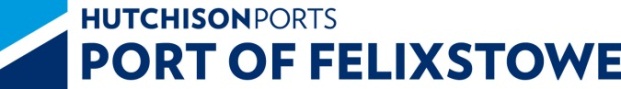 QUESTIONNAIREJUNE 2022Thank you for completing the questionnaire.Company name:Company address:Contact name:Contact telephone number:Contact email address:Company Registration Number:Company Accreditations:Short description of primary business, products, services:Other (provide any other relevant information): ITEMSTICK IF SUPPLY AND ADD BRIEF DESCRIPTION (E.G. TYPE/USE)MANUFACTURER(S)FiltersCrane rigging and wire ropeSheavesIndustrial hydraulic equipmentIndustrial bearingsGeneral vehicle sparesWelding gas and equipmentMechanical maintenance and repair equipmentTransmission and gearboxesElectrical (industrial and general maintenance)LightingMotors